Incorporating a BusinessMELBOURNE, VICTORIA, AUSTRALIAA company in Australia may operate under one of the following structures:Company limited by sharesCompany limited by guaranteeCompany with unlimited liabilityA no liability company (but only where the company is established solely for mining purposes)he most common choice for a foreign investor is a company limited by shares, which may either be a proprietary (private) or a public company or a branch of a foreign company.Private CompanyAt least one director of a proprietary company must ordinarily be a resident in Australia. The letters “Pty Ltd” must be used with the company name, and the company must apply and be granted an Australian Business Number (ABN) or an Australian Company Number. The subsidiary will also need a registered office in Australia. Commonly, private companies are established by a lawyer or accountant. An investor may either incorporate a company or acquire a shelf company, which is an existing company, recently incorporated and available immediately. Registered Foreign CompaniesA foreign company conducting business in Australia, other than an Australian subsidiary, must register as a foreign company with the Australian Securities and Investment Commission (ASIC). This applies to those companies having a place of business in Australia, having a share registration office or dealing with property as an agent or trustee. The overseas company must:Reserve the company nameLodge an application form with ASIC and other documents such as a certified copy of its certificate of incorporationAppoint a local agent in AustraliaIf ASIC is satisfied with the documents, registration takes approximately two weeks. Lodgement of financial statements and other on-going obligations also exist. Acquiring an existing Australian CompanyAn alternative to establishing a new company is to purchase the shares or assets of an existing Australian company. If considering this option, you need to be aware of take over and competition policy as well as foreign investment policies. See the fact sheet on “The Foreign Investment Review Board” for more information. Company and Business NamesA company can trade using either its registered name, under which it was created, or a registered business name. Availability of company names can be checked via the web at asic.gov.auBusiness names must be registered with the Australian Securities and Investment Commission.Further InformationAustralian Securities and Investment CommissionEnquiries: +61 3 5177 3988info.enquiries@asic.gov.auwww.asic.gov.auConsumer Affairs VictoriaEnquiries: +61 3 8684 0735consumer@justice.vic.gov.auwww.consumer.vic.gov.auAustralian Competition and 
Consumer CommissionEnquiries: +61 3 9290 1800www.accc.gov.auForeign Investment Review BoardEnquiries: +61 2 6263 3795firbenquiries@treasury.gov.auwww.firb.gov.auto start a business in Victoria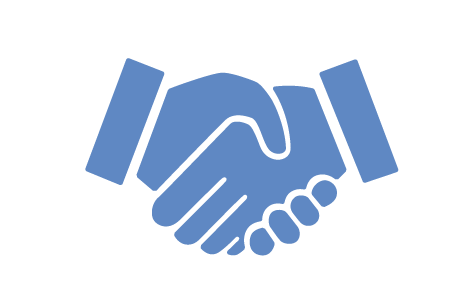 